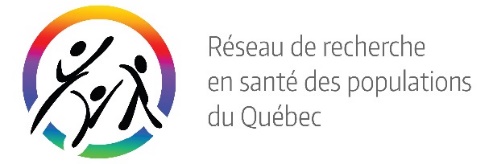 PolÉthicas Case Study BankCall for ProposalsContextThe PolÉthicas case study bank is a joint initiative of the Strategic Groupings on Public Policy and Population Health and Ethics and Integrity of the Quebec Population Health Research Network (QPHRN). It aims to capitalize on the expertise of each grouping, to combine and to enhance the knowledge and practices developed so far in public policy and ethics analysis. The case study examines multiple problems in different contexts and the ethical issues that may affect public health policies. Thus, this call for proposals aims to support the case study bank PolÉthicas, currently in development.Public policies structure and guide action in various sectors of society. They are a key element in improving the health of populations. The adoption of “Healthy Public Policies” by governments or Public Policies Favorable to Health (PPFH) have for decades been a central focus of health promotion strategies. These policies target the determinants of health other than the health care system and health services.Political science offers tools to better understand policy-making: what problems do the elected officials draw attention to? What roles do experts play when formulating solutions? How are health and well-being perceived by actors in sectors other than health? What does the analysis of implementation tell us? Why isn’t there more emphasis on evaluation to improve public policy? A better understanding of how public policy is realized is an important asset for public health actors.Public health ethics (PHE), an interdisciplinary field developed over the past two decades in response to increasingly complex ethical issues (individual and collective rights, resource allocation), focuses on moral issues using concepts of ethical and political philosophy to solve population health problems. It is imperative for the validity of public policies to understand how ethical concepts relate to practice.Objectives of the case study bank PolÉthicas Foster a better understanding of public policy-making and the decision-making process;Promote understanding of ethical issues and challenges in public health policies;Provide a pedagogical and research tool for students, researchers and decision-makers, as well as managers and public health professionals.Target AudienceThis case bank aims to reach all those interested in public policies and their ethical issues. Cases will be available online. Students, researchers from academia and practice, public health managers and professionals are invited to submit cases.Submitting a caseGuidelines for AuthorsContest deadline: January 14, 2019, 4 pm ESTResults of the contest: February 15, 2019Available Funds: $ 12,000Funding: The amount of each individual award is up to $ 4000 maxEligibility criteriaThis contest is open to all researchers who are regular researcher members and student members of the QPHRN. The lead author must be a regular researcher member of the QPHRN or a student member of the QPHRN.The terms « public policy » are used in their broadest sense, encompassing laws, regulations, strategies, and plans such as formal political statements. Programs can also be considered to the extent that their analysis is part of a public policy directly related to population health.Authors must ensure that they do not have a conflict of publication rights since cases will be published online in the case study bank PolÉthicas and made accessible to the public.The same publication cannot be funded more than once by the RRSPQ and / or one of its strategic groupings or training programs.A same researcher can apply and/or appear as a co-researcher in several applications to the current competitions of the QPHRN and/or its strategic groupings. Yet, in order to provide all Network members with a fair access to this financial support, a same researcher cannot be funded more than once per year in these competitions. If any author appears in multiple applications, priority may be given to the application that gets the highest evaluation score.A same QPHRN student member can apply to various annual competitions launched by the QPHRN and its SG but he/she cannot be awarded more than $5,000 per year. Evaluation criteriaApplications will be reviewed by a peer review panel of members of the QPHRN.Applications will be evaluated based on the following criteria:Relevance of the theme addressing ethics and public policies that are favorable to health;Originality and quality of the data available for the case;Links to the objectives of the case study bank;Interest for the users of the case study bank.
Submission of ApplicationsApplications may be submitted in English or in French. They must be submitted as an attached file (Microsoft Word) by e-mail with the subject heading "Contest – Case Study Bank" at the January 14, 2019, 4 pm EST at the following address: genevieve.malboeuf@teluq.caContent of applicationsOnly complete files will be retained for evaluation, consisting of 3 pages of content and a fact sheet to be completed online. In addition, the lead author of the application must attach an abbreviated CV (3 pages). Long CVs will not be accepted.Page 1The name, affiliation and complete coordinates (address, telephone number, email) of the proposal’s principal applicantThe name and affiliation of the coauthorsThe title of the caseThe amount requested, up to a maximum of $ 4,000. The amount awarded will depend on the state of progress of the work, including the collection of data.A justification of the budget. Please note that a ¼ of the amount granted will be paid upon final submission of the case.Page 2The relevance of the theme addressed in the case study in regards to public policies favorable to population health and ethics (max 150 words)The link with the objectives of the case bank and the target audience (max 100 words)Origin of the data, its originality and its quality (max 100 words)The progress status of the case study (max 150 words)Suggestion of 2 readers for final acceptancePage 3Summary of the case (max 350 words)Your summary must not contain any figures, tables or references.Case Study Fact SheetTo submit your application, you must complete a fact sheet for your case study ONLINE.Full version of the case for disseminationThe content of the case should be in accordance with the attached drafting outline. Cases can be written in French or in English.Cases should be submitted as a Word document in Letter format (8.5 x 11), Times New Roman font, size 12, line spacing 1½. They must be between 2500 and 5000 words long (5-10 pages), excluding references.References must use the author-date system, in which the resources are cited in the text in parentheses, indicating the name of the author and the year of publication. References are listed at the end of the text in alphabetical order and APA style 6th edition. This section is titled "References".Authors of accepted abstracts will be invited to submit a complete manuscript of their case study by August 30, 2019. Prior to publication, the case will be submitted to a reading committee for final acceptance. Corrections could be requested from the author.Recipients’ commitmentsThe laureates agree to publish the title and a summary of their publication (in French and English) on the RRSPQ's website, as soon as they are announced.Funded authors will explicitly mention the Network financial contribution in the publication. The following acknowledgment is suggested: "The authors thank the Strategic groupings Public Policy and Population Health, as well as Ethics of the Quebec Population Health Research Network (QPHRN) for its contribution to the financing of this publication".For references, see the following case studies ONLINE For further information, please contact Geneviève Malboeuf:genevieve.malboeuf@teluq.ca Drafting Outline for the Case StudyThe outline proposed below serves as a guide for the drafting of the case studies. The information presented in the case should follow the following structure: presentation of the case; description of the actors, their vision (s) of the problem and their solution (s); outcome of the problem; discussion. Note that not all of the elements are necessarily uniformly applicable to all cases. Depending on the case, the emphasis may be placed on some elements more than on others.@ FGAGNON 2017Case TitleCase TitleCase TitlePRESENTATION OF THE CASEDESCRIPTIVE DATAContext Briefly describe the problem addressed by the policy under consideration.What policy will the case study be focusing on?What problem or demand is at the core of this policy or future policy?Briefly describe the problem addressed by the policy under consideration.What policy will the case study be focusing on?What problem or demand is at the core of this policy or future policy?DESCRIPTIVE DATAPeriod covered by the study Specify the start and end dates of the case study, identifying the key event or decision related to it.Specify the start and end dates of the case study, identifying the key event or decision related to it.DESCRIPTIVE DATACharacteristics of the field under study or relating to the problem Briefly state the current status (factual or statistical data on the field of study);Core socio-cultural values (e.g. with respect to population groups or policy practices);Constitutional structures and division of jurisdiction between, for example, federal, provincial and municipal jurisdictions.Briefly state the current status (factual or statistical data on the field of study);Core socio-cultural values (e.g. with respect to population groups or policy practices);Constitutional structures and division of jurisdiction between, for example, federal, provincial and municipal jurisdictions.DESCRIPTIVE DATAStage(s) of the policy concerned and the problem situationEmergence;Agenda-setting;Formulation;Adoption;Implementation;Evaluation.
The case study may focus on one or the other or some of these six steps; It is not necessary to cover all of them.ACTORS, VISION (S) OF THE PROBLEM, PROPOSED SOLUTIONS AND ARGUMENTATIONELEMENTS OF AN EXPLICIT NATUREPosition(s) of the main actors facing the problem  Who are the main actors (groups or individuals) who raised the problem: government actors, political parties, interest groups, citizens, journalists, scientists and others?How do the actors define the problem (perceptions and positions)?What are the main arguments put forward by the actors to justify their position?Is the argumentation of the actors based on scientific knowledge, experience or other?Who are the main actors (groups or individuals) who raised the problem: government actors, political parties, interest groups, citizens, journalists, scientists and others?How do the actors define the problem (perceptions and positions)?What are the main arguments put forward by the actors to justify their position?Is the argumentation of the actors based on scientific knowledge, experience or other?ELEMENTS OF AN EXPLICIT NATURESolution(s) put forward by the main playersWho are the main players who propose solutions?What options are being considered by the main actors to solve the problem?What are the main arguments put forward by the actors to justify their solution? (Promotion of particular interests?)Is the argumentation of the actors based on scientific knowledge, experience (here or elsewhere) or other?Who are the main players who propose solutions?What options are being considered by the main actors to solve the problem?What are the main arguments put forward by the actors to justify their solution? (Promotion of particular interests?)Is the argumentation of the actors based on scientific knowledge, experience (here or elsewhere) or other?ELEMENTS OF AN EXPLICIT NATUREDeterminants of health What are the determinants of health explicitly mentioned by the various actors, in relation to the problem, the solutions or the policy?What are the determinants of health explicitly mentioned by the various actors, in relation to the problem, the solutions or the policy?ELEMENTS OF AN EXPLICIT NATUREExpertise and use of knowledgeWhat is the main expertise involved in the case under study: public health, environment, economy, urban planning, and transport?Is knowledge leveraged?What is the main expertise involved in the case under study: public health, environment, economy, urban planning, and transport?Is knowledge leveraged?ELEMENTS OF AN EXPLICIT NATUREValues and stakes explicitly put forward by the actorsIdentify the values and issues explicitly put forward by the actors.Economic, financial, environmental, ministerial, population health, and others.Identify the values and issues explicitly put forward by the actors.Economic, financial, environmental, ministerial, population health, and others.DENOUEMENTAdoption, non-adoption, status quo, deviation from what was originally planned, etc.Adoption, non-adoption, status quo, deviation from what was originally planned, etc.DISCUSSIONQuestions to considerQuestions to considerELEMENTS OF AN IMPLICIT NATUREWhat is the "nature" of the problem?Simple (consensus and availability of easily applicable technical solutions); Complicated (divergences, multiple solutions, but applicable and complementary); Complex (controversy, scientific and social uncertainty).What are the explanatory factors (external events)?Are there external factors or events that may have affected policy-making? Changes in socio-economic conditions, in government; decisions or impacts of other areas of intervention; public opinion; media coverage?What are the gains or losses, based on the initial demands and ideals, and on population health?Are there conflicts of interest between actors or groups of actors; Organizations; Government departments; Regions; Institutions, other?What are the ethical issues?Respect for the autonomy of individuals, groups; Respect for privacy; Free and informed consent; Respect for fundamental rights; Charity (acting in the public interest), health equity (equitable allocation of resources, equal treatment), transparency (of information), and so on.What are the expected effects of the policy on:Allocation of resources; the populations concerned; Inequalities, etc.What are the lessons to be learned for public health actors and for the health of populations?What is the "nature" of the problem?Simple (consensus and availability of easily applicable technical solutions); Complicated (divergences, multiple solutions, but applicable and complementary); Complex (controversy, scientific and social uncertainty).What are the explanatory factors (external events)?Are there external factors or events that may have affected policy-making? Changes in socio-economic conditions, in government; decisions or impacts of other areas of intervention; public opinion; media coverage?What are the gains or losses, based on the initial demands and ideals, and on population health?Are there conflicts of interest between actors or groups of actors; Organizations; Government departments; Regions; Institutions, other?What are the ethical issues?Respect for the autonomy of individuals, groups; Respect for privacy; Free and informed consent; Respect for fundamental rights; Charity (acting in the public interest), health equity (equitable allocation of resources, equal treatment), transparency (of information), and so on.What are the expected effects of the policy on:Allocation of resources; the populations concerned; Inequalities, etc.What are the lessons to be learned for public health actors and for the health of populations?